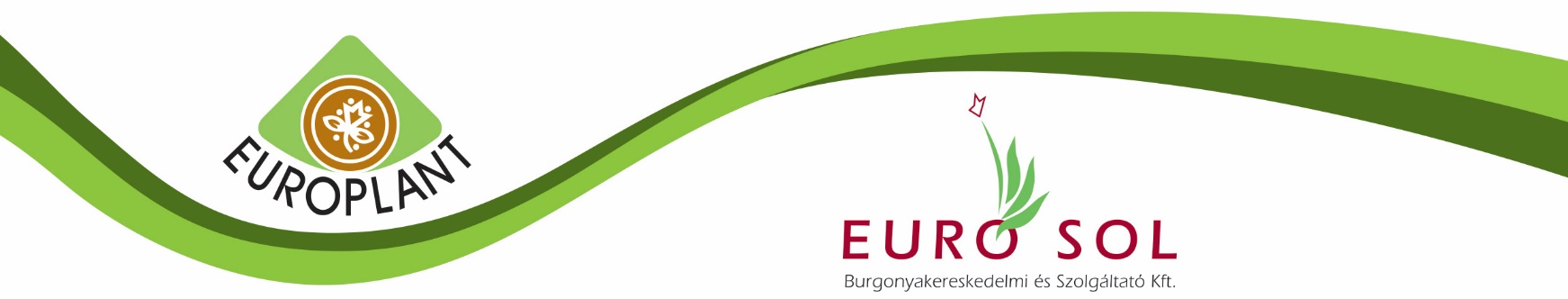 M E G H Í V Ó burgonya  fajtabemutatóra  Az  EURO SOL Kft meghívja Önt és a téma iránt érdeklődő barátait, ismerőseit2016. július 15-én (pénteken) az EUROPLANT Pflanzenzucht GmbH 30 burgonyafajtájának szakmai tanácskozással egybekötött bemutatójára.Találkozó: 4551 Nyíregyháza-Oros, Nyíregyházi út 27.  KEMENCE CSÁRDA,  GPS koordináták: É 47° 57' 4.04" , K 21° 46' .60" 9:00 órátólA rendezvényen a meghívóval rendelkező és sikeresen regisztrált megjelentek vehetnek részt!Kérjük, hogy részvételi szándékukat a www.eurosol-potato.hu honlapon a BEMUTATÓ 2016. cím alatt található regisztrációs lap kitöltésével és elküldésével jelezzék!A részletes program a honlapon olvasható.